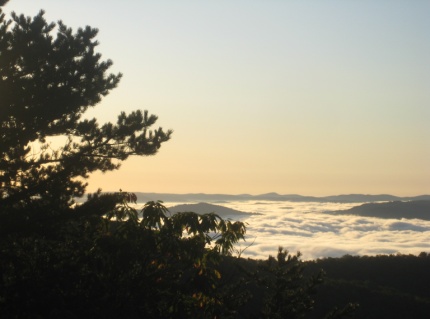 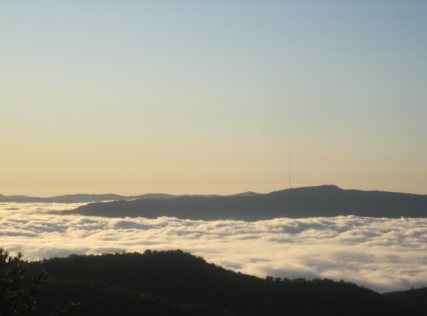 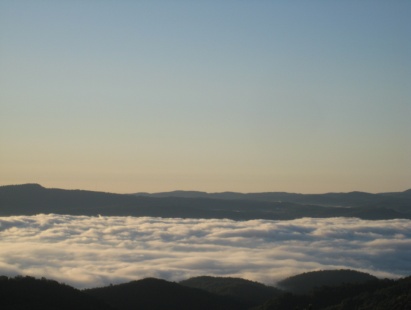 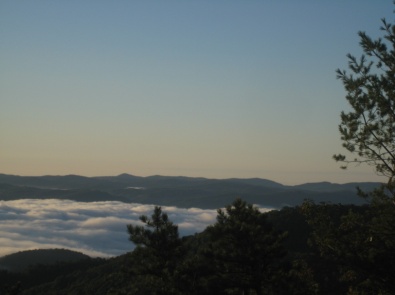 ’s Geologic HistoryPage ES 14 (after chapter 11 in the middle of the book)What did the process of mountain building that raised the  involve?Where was the shoreline of NC between 500 and 600 million years ago?How were the  created?What formed the base of the piedmont?In picture B, what is creating heat to form the volcanic islands?What completed the formation of the ?  How long ago was it?What process involving the seafloor caused North America and  to split?  What body of water was created?Sketch the plate activity- label the plates, landforms and boundary types.  Include the dates.’s Geologic HistoryPage ES 14 (after chapter 11 in the middle of the book)What did the process of mountain building that raised the Appalachians involve?Where was the shoreline of NC between 500 and 600 million years ago?How were the  created?What formed the base of the piedmont?In picture B, what is creating heat to form the volcanic islands?What completed the formation of the ?  How long ago was it?What process involving the seafloor caused North America and  to split?  What body of water was created?Sketch the plate activity- label the plates, landforms and boundary types.  Include the dates.